　　　　　　　　　　　　　　　　京都府南部難聴幼児サポートセンター事業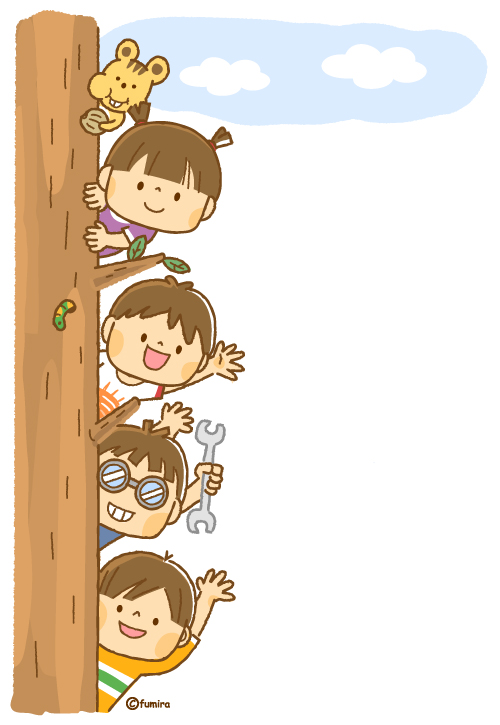 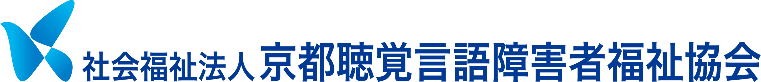 京都府南部難聴幼児サポートセンター事業って？お子さんのきこえづらさについて、きこえにくいお子さんの子育てについて、悩みや不安を抱えているパパ・ママ、子どもたちのサポートをします。「にじっこ・城陽」って？きこえづらさのある乳幼児さんの保護者が話せる場、子ども同士やそのきょうだいも一緒に遊べる場として開催しています。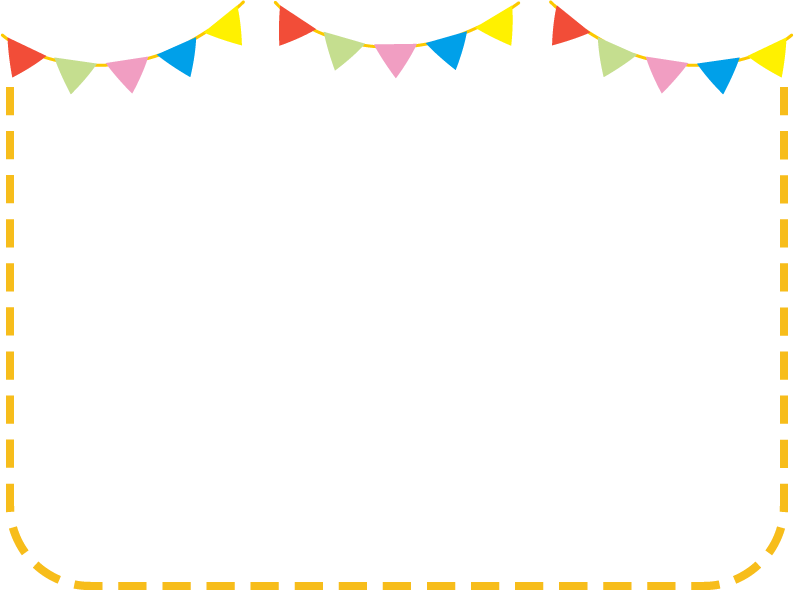 2020年度 にじっこ学習会 Part.1　✿講演　倉井健汰氏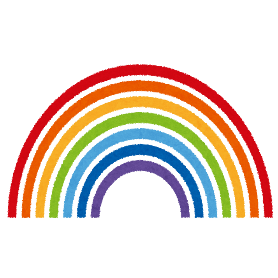 「私の体験～人工内耳と手話の両方をもつ立場から～」　✿座談会　子育てで感じていることやたずねてみたいこと みんなで話しましょうとき・場所　京都府聴覚言語障害センター3階2021年1月31日(日) 10:00～12:30参加費 無料　講演中の保育あります　アクセス　JR城陽駅から徒歩 5分　近鉄寺田駅から徒歩 20分（駐車場に限りがございます。できるだけ公共交通機関をご利用ください）対象京都府にお住まいの、きこえづらさのあるお子さん(0歳～小学生)の保護者の方。下記ご記入の上FAXまたは、下記内容をメールでお申込み下さい(電話申込も可)。※〆切 2020年12月20日（日）まで(先着順)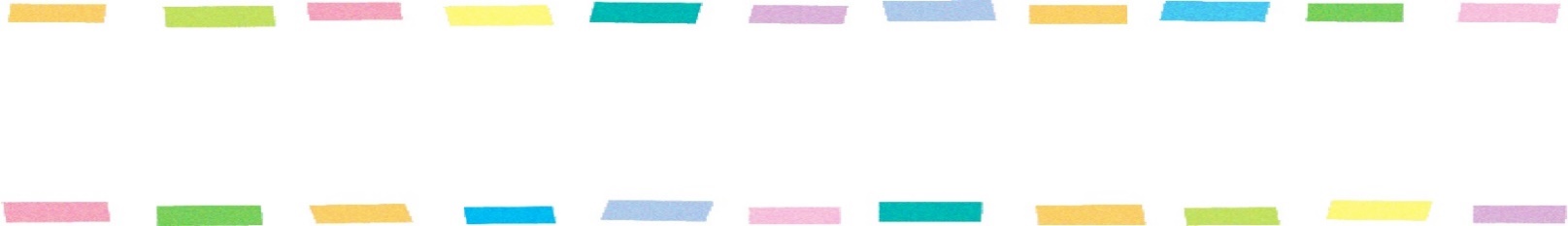 ●当日の終了時間が12時を過ぎるため、保育申込のお子さんは預けられるお茶とおやつをご持参ください。持ち物すべてにご記名ください。●当日は検温にご協力ください。熱のある場合は参加をお断りさせて頂きます。お問い合わせ・お申込み先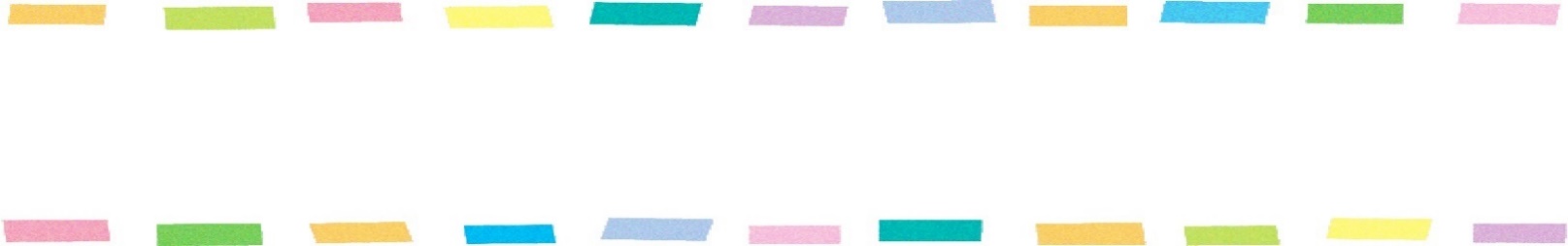 京都府聴覚言語障害センター　担当：若狭、安井（京都府城陽市寺田林ノ口11番64）TEL ０７７４－３０－９０００FAX ０７７４－５５－７７０８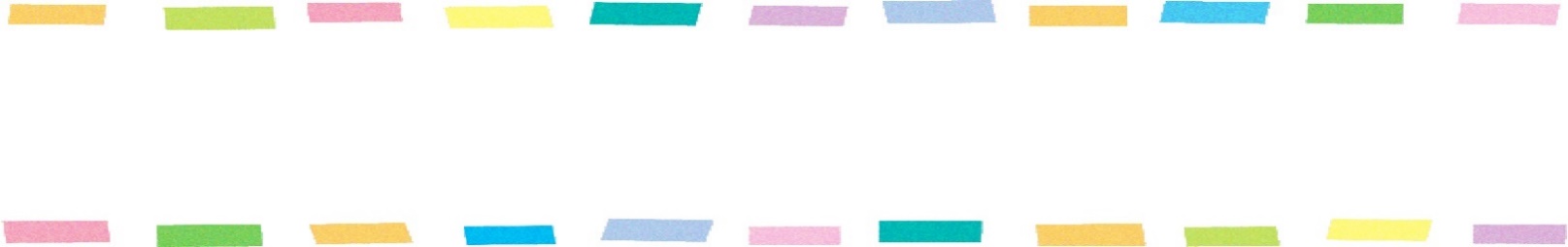 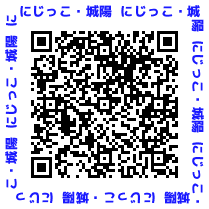 ↑アクセス・HPはこちらMAIL nanbu-nanchoyoji@kyoto-chogen.or.jp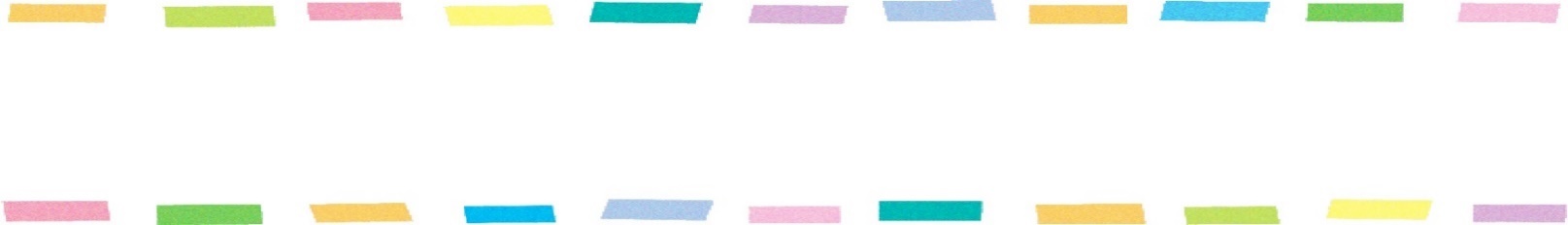 フリガナフリガナ氏名　　　　　(保護者①)氏名　　　　(保護者②)ご住所　　　　TEL/FAXご住所　　　　MAIL情報保障希望者のみ情報保障希望者のみ対象者名（　　　　　　　　　　　　　　　）　　　手話通訳　　・　　要約筆記対象者名（　　　　　　　　　　　　　　　）　　　手話通訳　　・　　要約筆記対象者名（　　　　　　　　　　　　　　　）　　　手話通訳　　・　　要約筆記対象者名（　　　　　　　　　　　　　　　）　　　手話通訳　　・　　要約筆記フリガナ年齢年齢当日保育の希望氏名　　　　　　　　(子ども①)　　　　　歳　　　　　カ月　　　　　歳　　　　　カ月有　　　・　　　無きこえの様子(聴力dB、補聴器、人工内耳、手話など）きこえの様子(聴力dB、補聴器、人工内耳、手話など）きこえの様子(聴力dB、補聴器、人工内耳、手話など）アレルギー　(有の場合詳しくご記入ください)アレルギー　(有の場合詳しくご記入ください)アレルギー　(有の場合詳しくご記入ください)フリガナ年齢年齢当日保育の希望氏名　　　　　　　　(子ども②)　　　　　歳　　　　　カ月　　　　　歳　　　　　カ月有　　　・　　　無きこえの様子(聴力dB、補聴器、人工内耳、手話など）きこえの様子(聴力dB、補聴器、人工内耳、手話など）きこえの様子(聴力dB、補聴器、人工内耳、手話など）アレルギー　(有の場合詳しくご記入ください)アレルギー　(有の場合詳しくご記入ください)アレルギー　(有の場合詳しくご記入ください)